 enobia   11.Dezember   2014 Küttigen                              D.Auzinger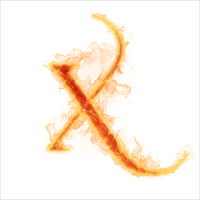 Sauce a Xenobia1 Rote Peperoni 1 Zwiebel1 Knoblauchzehe1 ½ EL Ketchup1EL Senf1EL Süss Mais1 EL Tomatenmark1TL Basilikum2dl Bouillon2dl Weisswein SalzPfefferAlles rüsten und fein Würfeln. Im Olivenöl andünsten dann mit Bouillon ablöschen.  Garkochen nun den Weisswein beigeben und pürieren.Dazu feinen Salt und Kottelet und Spiral Nudeln.Und fedrig ist es, Anrichten und Servieren.Wer es gerne Schäfer hat da noch eine kleine Chilischotte mit kochen und pürieren.